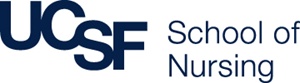 PurposeThe Psychiatric-Mental Health Nurse Practitioner Student Stipend is financial assistance that is provided to students pursuing their MS degree or post-master’s certificate as a Psychiatric-Mental Health Nurse Practitioner (PMHNP).  Stipend recipients agree to work as a PMHNP in publicly funded community mental health services in California after graduation.  Stipend recipients sign an agreement requiring them to be employed upon graduation in the public mental health system for a period of one calendar year for each academic year they receive a stipend.  Graduates who do not meet these terms will be required to pay back the stipend.Funding for the stipends is provided through the Mental Health Services Act, which was approved by California voters as Proposition 63.  This act promotes the development and implementation of client- and family-driven, integrated, culturally competent, and recovery/resiliency-oriented mental health services.  More information about the MHSA, including the text of the Act, can be found at MHSA website.SupportThe Psychiatric-Mental Health Nurse Practitioner Student Stipend provides a maximum award of $18,500 for an academic year, which will be received in the form of a fee offset.  Awardees will receive stipend payments that are applied to their student fees each quarter. The stipend can be received for only one year.EligibilityPeople who have been accepted to or are currently enrolled in MS or post-master’s certificate tracks preparing graduates for PMHNP roles are eligible to apply for these stipends.  The program has funding for up to 24 stipends this year, and preference will be given to those who: Have demonstrated a commitment to working in public mental health;Can address the cultural diversity needs of recipients of public mental health, with emphasis on underserved communities;Have client and/or personal or family member experience in the public mental health system;Will deliver public mental health services that promote wellness, recovery, and resilience; andAre currently employed in the public mental health system and provide a statement of support from the agency executive describing plans to employ them after graduation in an appropriate community public mental health position. ResponsibilitiesIf you are granted a Psychiatric-Mental Health Nurse Practitioner Student Stipend, you must:Sign a binding agreement to maintain employment as a PMHNP in a qualifying public mental health agency for a minimum of one year the number of years that you have received stipend support.  If this service requirement is not met, recipients are required to pay back stipend funds; Maintain a GPA of at least 3.0 as well as satisfactory progress in the clinical portion of the program. Payment will begin after a minimum of one quarter of demonstrated successful progression; andContinue to provide information on employment status after period of payback service ends;Application and SubmissionDownload and fill out application from the School of Nursing financial aid webpage. Submit a hard copy of the completed application to:     PMHNP Student Stipend    Attn: Michele Keating    Dept. of Community Health Systems, Box 0608
   2 Koret Way, San Francisco, CA  94143 Or submit by e-mail to Michele Keating at    michele.keating@ucsf.eduAny further questions?Deborah Johnson, DNP, PMHNP-BC (415) 476-4172deborah.johnson@ ucsf.edu  University of California, San Francisco
School of NursingPsychiatric-Mental Health Nurse Practitioner Student StipendApplication Form (Please Print or Type)Section A: Personal InformationSection B: History of experience in public mental healthThis can include employment or volunteer work with county mental health services or community-based mental health programs.  Both nursing and non-nursing experience may be included. Use additional pages if needed.Application Form Page 2 of 5Application Form Page 3 of 5Section C:  Statement of career objectives. Describe relevant experience, philosophy of care and professional career objectives relevant to this application.  Please refer to eligibility criteria on the information page. Priority will be given to applicants who reflect the MHSA values/commitment as outlined at MHSA website.This Office of Statewide Health Planning and Development (OSHPD), who funds your participation in this program, is administering this demographic survey. In efforts to evaluate the program’s effectiveness towards serving diverse populations, this survey aims to collect data on a wide range of demographics of our program participants.  This survey is anonymous, and while it is also optional, OSHPD kindly requests your completion.Before signing and submitting this application, please complete the following anonymous survey:County Stipend Demographics Survey 2019-2020 or https://ucsf.co1.qualtrics.com/jfe/form/SV_a5UuCmY2iKRXQjzPlease attach letter of support from qualifying public mental health agency, if applicable.  Special consideration will be given to applicants who have secured a promise of employment from a qualifying agency after graduation.  Return both pages of this application form by Friday, May 31, 2019 to:PMHNP Student Stipend Attn: Michele Keating, Dept. of Community Health Systems, Box 0608 2 Koret Way, N505, San Francisco, CA 94143-0608Application Form, Page 4 of 41.  Full Legal Name2. Program:    □	Masters of Science in Nursing	□	Post Masters3.  Current Mailing Address4.  Permanent Mailing Address5.  Permanent E-mail     (non-UCSF E-mail)Cell Phone Racial/Ethnic Background; please check:□	American Indian/Alaskan Native	□	East Indian/Pakistani		□	Pilipino/Filipino□	Black/African American		□	Japanese/Japanese American	□	Pacific Islander□	Chicano/Mexican American	□	Korean/Korean American		□	Other Asian□	Chinese/Chinese American	             □	Latino/Other Spanish American	□	White/Caucasian□	Other, Please Specify:_____________________________Are you a citizen of USA?  (Please check):   □ Yes                □ NoIf “No,” please indicate your Residency status and the length of anticipated stay in USA: ____________________________________Are you fluent in languages other than English?  If so, please note these languages and rate your level of fluency in each.4 = Native Speaker           3 = Excellent             2 = Good            1 = Limited abilityOrganization/LocationActivity/RoleDates/FrequencyOrganization/LocationActivity/RoleDates/FrequencySignatureDatePrint Full NameDate